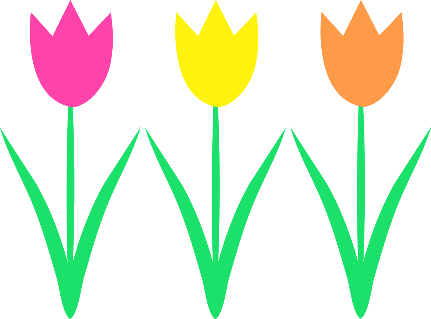 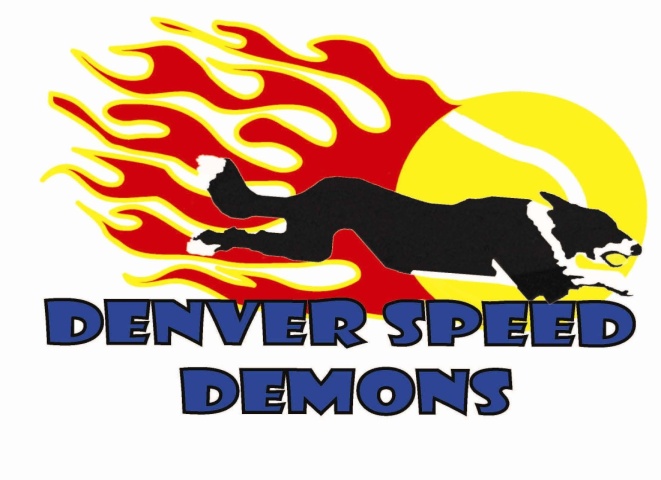 Welcomes you to ourSpring Fling TournamentApril 14-15, 2018Matrix Dog SportsDivisions, format and racing schedulePlease see the Region 19 website at www.region19flyball.com for the most up to date divisions and racing schedule. There will be 2 minute warm ups throughout the day as long as time allows. Tournament Schedule	Friday, April 13, 2018		3:00 Building open for set up		6:00 Building open for crating*		7:30 Open mat time		  *There will be a Treiball Class 6:30-7:30 in the runback area. Please be respectful of 		    the class. Saturday, April 14, 2018		6:30 Building Opens7:15 Team Check in		7:25 Box Check		7:30 Measuring		7:45 Captain’s Meeting		8:00 Racing BeginsSunday, April 15, 2018	 	7:00 Building Opens7:15 Team Check in		7:25 Box Check		7:30 Measuring		7:45 Captain’s Meeting		8:00 Racing BeginsWe will take a 45 minute lunch break each day. The building will close on Friday and Saturday as soon as mat time ends. We would love to have help with set up on Friday starting at 3:00 and clean up on Sunday after racing. Line and Box Judging  There will be a box and line judging schedule. We have assigned judging according to club.  Please be ready to judge for your races in order to help the racing move along.  If you would like to judge more, feel free to jump in as needed or offer to take the chair. There will be a FABULOUS worker’s raffle each day.Location and directionsMatrix Dog9975 Wadsworth Parkway M4Westminster, Co 80021From I-25 coming from the south - Take the Hwy 36 exit toward Boulder. Follow Hwy 36 west for about 6.5 miles to the 104th/Church Ranch Blvd exit. Turn Left onto Church Ranch Blvd and drive about 1.6 miles to Wadsworth PKWY. Turn left onto Wadsworth Pkwy. The entrance to the shopping center will be an immediate right. From I-25 coming from the north (with tolls) - Take exit 228/Northwest pkwy west toward Broomfield (TOLL ROAD). Follow Northwest pkwy for about 8.5 miles to Hwy 36. Merge onto 36 east and follow to the CO 121/Wadsworth Pkwy exit. Turn right onto CO 121/Wadsworth Pkwy and drive about 2.7 miles until you get to Church Ranch Blvd/100th Ave. Cross Church Ranch/100th and the entrance to the shopping center will be an immediate right after the intersection. From I-25 coming from the North (no tolls) - Take exit 221/104th Ave. Turn right onto 104th Ave and drive about 6.2 miles (104th will turn into Church Ranch) to Wadsworth PKWY. Turn left on Wadsworth Pkwy. The entrance to the shopping center will be an immediate right From Boulder - Take the Hwy 36 exit toward Denver. Follow Hwy 36 east to the CO 121/Wadsworth Pkwy exit. Turn right onto CO 121/Wadsworth Pkwy and drive about 2.7 miles until you get to Church Ranch Blvd/100th Ave. Cross Church Ranch/100th and the entrance to the shopping center will be an immediate right after the intersection. From Wadsworth, turn into the complex with the King Soopers. Take an immediate left after pulling in and go around back of the “Snappy Nails” building. Matrix is on the “walk-out basement” level next to the open space.Crating and building useCrating will be assigned. Please be respectful of Matrix Dog’s rules and note that there must be a tarp/blanket under all crates and there are no x-pens other than on the stall mats. No duct tape may be used on the mats, only gaffers tape is allowed. No tables and chairs will be provided. Food and drink are permitted on site but please clean up after yourselves. We will only be using the east door for entering and exiting. Please keep dogs on leash and pick up after them. Please do not park directly in front of other businesses or the garage door. Open Mat time and akc testingThere will be limited open mat time on Friday night starting at 7:30 and Saturday after racing. You must sign up prior to the tournament by emailing Tonia at toniaswm@msn.com. Please let me know if you will need to work alone or if there may be another dog in the ring. Each dog will get 5 minutes, no charge. Jen Giacchi will be AKC Trick Dog Testing and CGC Testing Saturday after racing. Trick Dog Testing will be $20 and CGC will be $30. Please email her at jen@RunFlyball.com to sign up or get more information. Other Tournament InformationJudges: Laura Sheldon and John FisherTournament Director: Tonia Tamburini 303-818-8360; e-mail toniaSWM@msn.comTournament Secretary:  Terry McClean 307-760-7867; e-mail tmcclean@yahoo.comRegional Director:  Terry McClean 307-760-7867; e-mail tmcclean@yahoo.comEmergency VetsLaurel Veterinary Clinic (3.5 miles away) Address: 1480 W Midway Blvd, Broomfield, CO 80020 Phone: 303-469-5363, Open 7am-8pm Mon-Sat, 10am-4pm Sun  Northside Emergency Pet Clinic – (8.3 miles away) Address: 945 W 124th Ave, Denver, CO 80234 Phone: 303-525-7722 Open 5:30 PM - 8:00 AM Mon-Fri, 24h Sat-Sun Wheat Ridge Animal Hospital – (8.7 miles away) Address: 10140 W 44th Ave. Wheat Ridge, CO Phone: 303-424-3325 24 hour emergencyCommunity Pet Hospital – (9.3 miles away) Address: 12311 Washington St. Northglenn, CO Phone: 303-451-1333 24 hour emergency